Publicado en Madrid el 18/09/2019 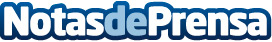 Vigo acoge el primer encuentro Fortalece tu Talento de Inserta Empleo y Fundación ONCELa secretaria general de Inserta Empleo, Virginia Carcedo explicó en rueda de prensa que "con este encuentro buscamos favorecer y potenciar la formación y el aprendizaje continuo. Sabemos que las personas formadas tienen más posibilidades de acceder a un puesto de trabajo"Datos de contacto:José Henríquez913396898Nota de prensa publicada en: https://www.notasdeprensa.es/vigo-acoge-el-primer-encuentro-fortalece-tu Categorias: Galicia Eventos Recursos humanos http://www.notasdeprensa.es